ПРИНЯТО 	УТВЕРЖДАЮ на  педагогическом совете 	Директор МБОУ «Средняя школа МБОУ «Средняя школа                                                             г. Новосокольники»                                       г. Новосокольники»  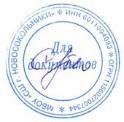 Протокол  №  7 	_______________   С.А.Кубло от  «_19_»_июня_2019_года 	                            Приказ № 142_ от  «_20» _июня_2019 года С изменениями от 01.10.2019г.  Приказ № 178 от  01.10.2019г С изменениями от.28.08.2023г. Приказ № 153 от 28.08.2023гПоложение   о внеурочной деятельности  в МБОУ «Средняя школа г. Новосокольники» Общие положения. Настоящее Положение разработано в соответствии с Законом РФ от 29.12.2012 № 273-ФЗ «Об образовании в РФ» , Федеральным государственным образовательным стандартом начального общего образования, утв. приказом Минобрнауки России от 31.05.2021 № 286; Федеральным государственным образовательным стандартом(далее ФГОС) основного общего образования, утв. приказом Минобрнауки России от 31.05.2021 № 287; Федеральным государственным образовательным стандартом среднего общего образования, утв. приказом Минобрнауки России от 12.08.2022 № 732; ФОП НОО, ФОП ООО, ФОП СОО, утвержденными приказами Минпросвещения России от 16.11.2022 № 992 и 993, от 23.11.2022 № 1014;   «Санитарно-эпидемиологическими требованиями к условиям организации обучения в общеобразовательных учреждениях», утв. постановлением Главного санитарного врача РФ от 28.08.2020 № 28; письмом Минобрнауки России от 05.07.2022 № ТВ-1290/03 «О направлении Методических рекомендаций по организации внеурочной деятельности»; Уставом МБОУ «Средняя школа  г. Новосокольники», должностными инструкциями. Внеурочная деятельность учащихся – специально организованная деятельность учащихся 1-4, 5-9, 10-11 классов, представляющая собой неотъемлемую часть образовательного процесса в условиях  ФГОС, ФОП НОО, ФОП ООО, ФОП СОО, создаваемая в целях формирования единого образовательного пространства  школы  для повышения качества образования и реализации процесса становления личности в разнообразных развивающих средах. Внеурочная деятельность осуществляется в формах отличных от классно-урочной и направлена на достижение школьниками личностных, предметных и метапредметных результатов начального, основного общего образования. Внеурочная деятельность предназначена для педагогически целесообразной занятости детей в возрасте от 6,5 до 18 лет в их свободное (внеурочное) время, а также  развитие мотивации личности к познанию и творчеству. Внеурочная деятельность организуется на принципах природосообразности, гуманизма, демократии, творческого развития личности, свободного выбора каждым ребенком вида и объема деятельности, дифференциации образования с учетом реальных возможностей каждого обучающегося. Внеурочная деятельность организуется, реорганизуются и ликвидируются приказом директора  школы. Максимально допустимое количество часов внеурочной деятельности в зависимости от уровня общего образования: до 1320 часов за четыре года обучения на уровне начального общего образования, до 1750 часов за пять лет обучения на уровне основного общего образования, до 700 часов за два года на уровне среднего общего образования. Объём часов внеурочной деятельности определяется образовательной программой МБОУ «Средняя школа г.Новосокольники». Допускается перераспределение часов внеурочной деятельности по годам обучения в пределах одного уровня общего образования, а также их суммирование в течение учебного года. Время, отведенное на внеурочную деятельность, составляет до 10 часов в неделю на одного учащегося и не учитывается при определении максимально-допустимой недельной нагрузки обучающихся, но при этом учитывается при определении объема финансирования, направляемых на реализацию основной образовательной программы. Недельный объём академического времени на реализацию плана внеурочной деятельности подвижен. Модель внеурочной деятельности  определяется целями и задачами ФОП НОО, ФОП ООО, ФОП СОО социальным запросом учащихся и их родителей, количеством и направленностью реализуемых  образовательных программ и включает в себя деятельность в рамках общешкольного и классного коллектива, в рамках дополнительного образования.            1.9.В рамках внеурочной деятельности  школа имеет право устанавливать связи с                учреждениями, предприятиями, организациями социума.  Руководителем внеурочной деятельности  является заместитель директора по воспитательной работе, который организует, координирует работу и несет ответственность за ее результаты. К педагогической деятельности в сфере внеурочной деятельности допускаются лица, имеющие высшее или среднее профессиональное образование, отвечающие требованиями квалификационных характеристик, определенных для соответствующих должностей педагогических работников. Цели и задачи внеурочной деятельности. Целью внеурочной деятельности является содействие в обеспечении достижения ожидаемых результатов учащихся 1-4, 5-9, 10-11 классов в соответствии с основной образовательной программой начального общего, основного общего, среднего общего образования МБОУ «Средняя школа г. Новосокольники». Внеурочная деятельность направлена на реализацию индивидуальных потребностей учащихся путем предоставления выбора широкого спектра занятий, направленных на развитие детей. Занятия внеурочной деятельности способствуют удовлетворению индивидуальных образовательных интересов, потребностей и склонностей школьника, ориентируют на приобретение образовательных результатов и направлены на решение следующих задач: — воспитание гражданственности, патриотизма, уважения к правам, свободам и обязанностям человека, — личностно нравственное развитие и самоопределение обучающихся, — духовно-нравственное развитие и воспитание личности обучающихся, — формирование ценностного отношения к здоровью и здоровому образу жизни, — воспитание ценностного отношения к природе, окружающей среде (экологическое воспитание), — воспитание ценностного отношения к прекрасному, формирование представлений об эстетических идеалах и ценностях (эстетическое воспитание). Участники внеурочной деятельности. 3.1. Участниками внеурочной деятельности в школе являются педагогические работники, учащиеся,  родители. Содержание образовательного процесса внеурочной  деятельности. 4.1. Содержание внеурочной деятельности школьников должно: 4.1.1. соответствовать: достижениям мировой культуры, российским традициям и национальным ценностям, культурно-национальным особенностям региона; содержанию начального общего образования, основного общего образования, среднего общего образования; современным образовательным технологиям, реализующим системно-деятельностный подход в соответствующих формах и методах обучения (дифференцированное обучение, конкурсы, соревнования, фестивали и др). 4.1.2. быть направлено на: создание условий для развития личности  школьника; развитие мотивации обучающихся к познанию и творчеству, в т.ч. и социальному; обеспечение эмоционального благополучия обучающихся; приобщение обучающихся к общечеловеческим и национальным ценностям и традициям; профилактику асоциального поведения  школьников; создание условий для социального, культурного и профессионального самоопределения, творческой самореализации личности обучающегося в школе; обеспечение целостности процесса психического, физического, умственного и духовного развития личности школьника; укрепление психического и физического здоровья обучающихся; улучшения взаимодействия педагогического коллектива с семьей школьника 4.2. Внеурочная деятельность в МБОУ «СШ г. Новосокольники» организована по направлениям в соответствии с ФГОС, ФОП НОО, ФОП ООО, ФОП СООпо видам:  игровая, досугово — развлекательная деятельность (досуговое общение),  - познавательная, проблемно-ценностное общение;  художественное творчество,  социальное творчество (социальная преобразующая добровольческая деятельность);  техническое творчество, трудовая (производственная) деятельность,  спортивно-оздоровительная деятельность; туристско-краеведческая деятельность; в формах: экскурсии, кружки, секции, клубы, круглые столы, конференции, диспуты, олимпиады, походы, соревнования, поисковые и научные исследования, общественнополезные практики, проекты и др. Рекомендуемыми формами реализации внеурочной деятельности являются формы, носящие исследовательский, творческий характер, проектная деятельность. 	Формы 	реализации 	внеурочной 	деятельности 	школа 	определяет самостоятельно. Содержание занятий внеурочной деятельности формируется с учетом пожеланий обучающихся и их родителей (законных представителей) путем анкетирования учащихся и их родителей (законных представителей).  Содержание образования внеурочной деятельности  определяется, образовательными программами, программами учреждения дополнительного образования детей. При необходимости возможна постановка эксперимента и разработка соответствующих экспериментальных программ, открытие на базе учреждения экспериментальной площадки. Структура рабочей программы внеурочной деятельности регулируется Положением  «О рабочей программе внеурочной деятельности». Организация внеурочной деятельности. Внеурочная 	деятельность 	осуществляется 	посредством 	реализации 	программ внеурочной деятельности. Расписание составляется в начале учебного года администрацией по представлению педагогических работников с учетом установления наиболее благоприятного режима труда и отдыха обучающихся. Расписание утверждается директором школы. Перенос занятий или изменение расписания производится только с согласия администрации  и оформляется документально. В период школьных каникул занятия могут проводиться по специальному расписанию.  Списочный состав учащихся каждой группы  определяется программой педагога, но рекомендуемая численность составляет  не менее 15  человек. Продолжительность занятий и их количество в неделю определяются образовательной  программой педагога, а также требованиями, предъявляемыми к режиму деятельности  учащихся  школы. Занятия внеурочной деятельностью могут проводиться учителями, педагогами-организаторами, педагогами дополнительного образования. Педагог самостоятелен в выборе системы оценок, периодичности и форм аттестации обучающихся.  При приеме детей в объединение его руководитель обязан ознакомить их и родителей с документами, регламентирующими организацию образовательного процесса данного объединения, и порядком работы. Продолжительность одного занятия не должна превышать 1,5 часов с перерывом не менее 10 минут для отдыха детей и проветривания помещений через 30-45 минут занятий.  В организации внеурочной деятельности обучающихся физкультурно - оздоровительная работа включает подвижные и спортивные игры, несложные спортивные упражнения, занятия на специально оборудованных площадках со спортивным инвентарем, прогулки на свежем воздухе  и т.д.  Учет занятости обучающихся внеурочной деятельностью осуществляется классным руководителем.               5.11 . Учёт проведённых занятий внеурочной деятельности педагоги фиксируют в отдельном журнале на печатной основе или в электронной форме. Содержание занятий должно соответствовать содержанию образовательной программы внеурочной деятельности. 5.12. План внеурочной деятельности может быть реализован как в учебное время, так и в период каникул, в выходные и праздничные дни. 5.13.Участие во внеурочной деятельности является для обучающихся обязательным. 5.14. Посещение учащимися школьных кружков, спортивных секций, клубов учитывается в пользу учащихся, как одна из  форм  внеурочной деятельности школы, согласно Порядка зачёта результатов освоения обучающимися дополнительных общеобразовательных программ. Система оценки достижения результатов внеурочной деятельности Система оценки достижений результатов внеурочной деятельности учащихся носит комплексный подход и предусматривает оценку достижений обучающихся (портфолио) и оценку эффективности внеурочной деятельности всего ОУ. Оценка достижений и результатов внеурочной деятельности происходит на трех уровнях: оценка представления коллективного результата, полученного группой обучающихся в рамках одного направления (результаты работы детского творческого объединения и т.п.); индивидуальная оценка результатов внеурочной деятельности каждого обучающегося на основании экспертной оценки личного портфолио; качественная и количественная оценка эффективности деятельности ОУ по направлениям внеурочной деятельности, полученная на основании суммирования индивидуальных результатов обучающихся и коллективных результатов групп обучающихся. 6.3. Представление коллективного результата, полученного группой обучающихся в рамках одного направления, проводится ежегодно в апреле месяце при проведении школьного КТД «Творческая неделя». VII.Срок действии положения  Данный  локальный акт действителен со дня его утверждения директором   школы до дня отмены его действия или замены его новым. Направления внеурочной деятельностиЧасть, рекомендуемая для всех обучающихсяИнформационно-просветительские занятия патриотической, нравственной и экологической направленности "Разговоры о важном"Занятия по формированию функциональной грамотности обучающихсяЗанятия, направленные на удовлетворение профориентационных интересов и потребностей обучающихсяВариативная частьЗанятия, связанные с реализацией особых интеллектуальных и социокультурных потребностей обучающихсяЗанятия, направленные на удовлетворение интересов и потребностей обучающихся
в творческом и физическом развитии, помощь в самореализации, раскрытии
и развитии способностей и талантовЗанятия, направленные на удовлетворение социальных интересов и потребностей обучающихся, на  педагогическое         сопровождение  деятельности социально ориентированных ученических сообществ, детских общественных объединений, органов ученического самоуправления, на организацию совместно с  обучающимися комплекса мероприятий воспитательной направленности